Tuesday 23rd June Isaiah 55: 1, 2“Come, all you who are thirsty,
    come to the waters;
and you who have no money,
    come, buy and eat!
Come, buy wine and milk
    without money and without cost.
 Why spend money on what is not bread,
    and your labour on what does not satisfy?
Listen, listen to me, and eat what is good,
    and you will delight in the richest of fare.Do you love a good bargain? Or do you think that sometimes an offer is too good to be true and there must be a catch? How about this offer: ‘Come buy wine and milk without money and without cost’? This is another of those wonderful invitational passages in Scripture. The Lord invites us to come to Him for all we need. Milk might represent our essential needs – our daily nutritional requirements. And perhaps wine represents that which goes beyond the basics, and joy, celebration. We find in Jesus complete satisfaction. There was a film a number of years back called ‘The pursuit of happiness’. Many people spend their lives pursuing happiness, or pursuing things that they perceive will bring them fulfilment. Here the Lord busts the myth! It is only by coming to Him that we can find what truly satisfies. It is His presence and His voice that bring us all that we need because they are perfect nutrition for the soul! But He gives us more than just the basics – He is a God of abundance who loves to give good gifts to His children.Father, thank you that you created us and you know us. Thank you that you know exactly what we need. Thank you for your invitation to each of us to come to you. Lord, during these months, many people have been reflecting on what is really important. We pray that there would be a turning to you – a realisation that all we need is found in you. Thank you that you are the One who gives abundantly more than all we could ask or imagine. Amen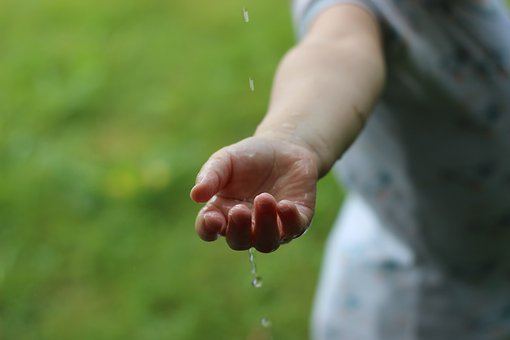 